Муниципальное Дошкольное Образовательное Учреждение детский сад № 6г. Ртищево Саратовской областиУтверждаю.Заведующая МДОУ детский сад №6 г. Ртищево Саратовской области_______ Мамедрзаева Т.М.Среднесрочный познавательно-исследовательский проект для средней группы (2) «Осень золотая».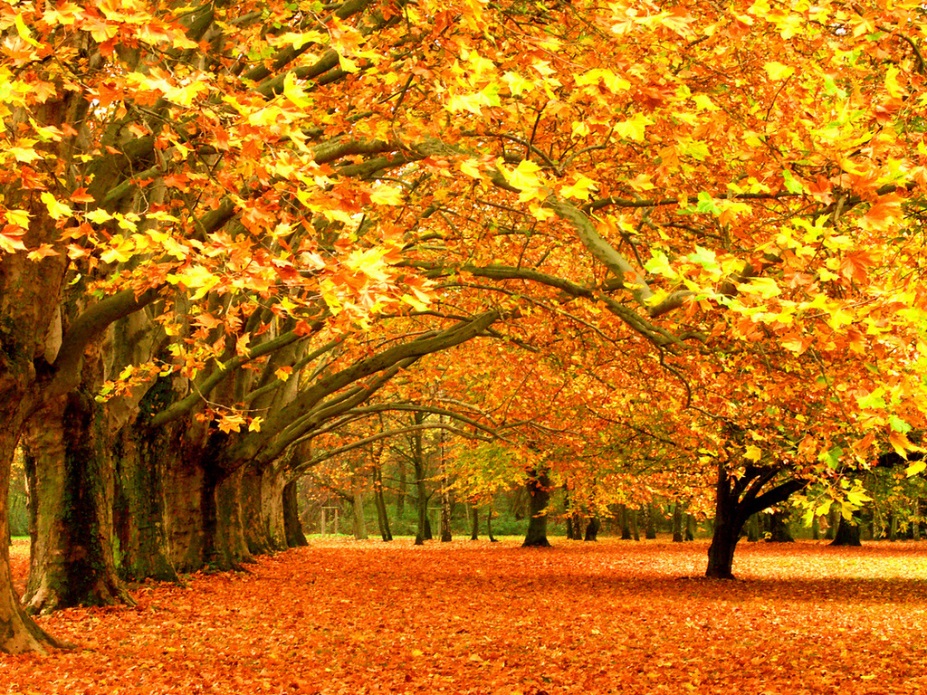 Воспитатель:Байракова Ольга Алексеевна2015 годПроект «Осень золотая».Вид проекта: познавательно-исследовательский.Авторы проекта: Байракова О.А.Продолжительность: среднесрочныйСроки проведения: 27.09.2015г.-23.10.2015г.Участники: дети, воспитатели, музыкальный руководитель, родители.Возраст детей: 4-5 лет.Актуальность проекта: дети в недостаточной степени имеют представление об осенних явлениях в живой и неживой природе. Не всегда точно могут определить значение слов «золотая осень», «унылая пора», подбирать к существительным прилагательные и глаголы. В ходе проекта решается задача повышения речевой активности детей, совершенствование связной речи, развитие словаря.Программное содержание: - закрепить представления об осени и ее приметах;- развитие познавательных способностей детей в процесс совместной исследовательской деятельности; - закрепить и систематизировать знания детей о жизни птиц и животных осенью; о деревьях и кустарниках; находить и называть листья; о труде взрослых осенью; - воспитывать любовь и бережное отношение к природе;- активизировать совместную деятельность детей и родителей.Цель проекта: дать представление детям о таком периоде осени, как «золотая осень», о характерных особенностях этой осенней поры. Развивать мышление, воображение, связную речь.Выход проекта: Праздник «Осень золотая в гости к нам пришла».срокПознавательно-исследовательское развитиеРечевое развитиеСоциально-коммуникативное развитиеХудожественно-эстетическое развитиеФизическое развитиеРабота с родителями27.09.2015г.-23.10.2015г.Опытно-экспериментальная деятельность:«Выявление свойств воздуха»НОД по математическому и сенсорному  развитию:1.Тема: «Путешествие в лес».Цель: закреплять умение сравнивать предметы по длине, употреблять в речи слова длиннее – короче, длинный – короткий.Закреплять умение сравнения двух групп предметов по количеству предметов Развивать воображение, наблюдательность.Воспитывать творческий подход к занятию.Развивать мелкую моторику рук.Учить ориентироваться на листе бумаги.2. Тема: «В гости пришел лесной житель».Цель: Закрепить умение  детей различать группы, содержащие 1 и 2 предмета; называть общее количество предметов на основе счета.Закрепить знание цифр 1 и 2, знания о геометрических фигурахВоспитывать бережное отношение к животным.Упражнять в счете в пределах «5».Развивать мелкую моторику рук.Самомассаж на тему «Овощи».Театр пальчиков и языка 
(сопряженная гимнастика) .Пальчиковые игры: «У Лариски две редиски», «Капуста».
 НОД по речевому развитию:1.Тема: «Осень».Цель: уточнение словаря по темам «Осень», «Овощи», «Фрукты», «Одежда». Сравнение длинных и коротких слов- название овощей и фруктов, одежды и обуви. Совершенствование грамматического строя речи (употребление существительных в форме родительного падежа, согласование прилагательных с существительными). Развитие связной речи. Воспитание усидчивости.2.Тема: «Приключения Маши в осеннем лесу»Цель: формировать умение составлять совместный повествовательный рассказ с помощью заданной воспитателем схемы высказывания, придерживаться сюжетной линии при составлении рассказа; упражнять в подборе признаков к животному, глаголов, обозначающих характерные действия животных; развивать чувство юмора.Беседы:«Осенний урожай “«Что нам осень принесла»«Откуда пришел хлеб»«Почему осень называют золотой?»«Краски осени»«Что бы я увидел, сидя на облаке»Наблюдения:Наблюдение за кленом.Наблюдение за осенним солнцем.Наблюдение за листопадом.Наблюдение за осенним небом.Наблюдение за травянистым покровом.Наблюдение за изменениями в природе.Наблюдение за рябиной и каштаном. Наблюдение за птицами.Дидактические игры:  «Чудесный мешочек»«Четвертый лишний»«Опиши, я отгадаю»«С какова дерева листочек?»«Найди листок по описанию»«Раз, два, три – к дереву беги!»«Когда это бывает?»«Угадай, это зверь или птица?»Рассматривание  картины И. Левитана «Золотая осень»; иллюстраций о птицах; «Осень в деревне» и «Осень в городе»                  (сравнение);рассматривание иллюстраций о жизни животных осенью -«Ежи».Слушание музыки П.И.Чайковского “Времена года“Пение песен про осень.Рисование на тему: «Осень».Чтение худ.лит.:Ю. Тувим «Овощи»;И. Бунин «Листопад»;Ю. Дмитриев «Что такое лес?»;А.С. Пушкин «Унылая пора…!»;А. Майков “Кроет уж лист золотой“.Заучивание наизусть И. Плещеева “ Скучная картина“.Подвижные игры: «Овощи», «Урожай».Рекомендация о посещении с детьми овощного магазина. Консультация «Хочу все знать». Как ответить на детские вопросы. Рекомендация о посещении с детьми городского парка. Сбор листьев для гербария. Беседа на тему: «Воспитание любви к природе родного края». Консультация  «Витамины с осенней грядки». Приглашение родителей на праздник.